 St. Casimir Parish  18022 Neff Road  Cleveland, OH 44119SPRING PLANT SALE						    Flower and vegetable plants,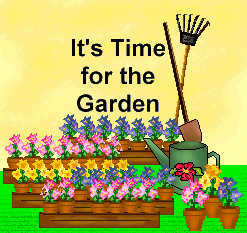                                                            hanging baskets, herbs –  					             from Dean’s GreenhousePlease note:                                                         Flier colors may not always reflect actual color. correctly.                                                         Place your order using the attached form.						       Return the order form with your payment:						       - in the collection basket in church						       - drop it off at the rectory						       - or mail it in to the rectory  Affordable prices, healthy plants, and….                      …all proceeds benefit our parish !      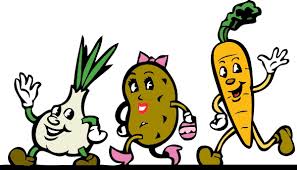 The plants from Dean’s Greenhouse are known for their quality and hardiness.Since 2011 the flowers on the parish grounds have been from Dean’s Greenhouse. 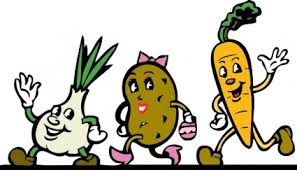    Have a question or need more information? 	   Call Jackie Taylor 216-509-0401	 E-mail: jtaylor18110@yahoo.comSpread the word –pick up an extra order form for your family, friends, and neighbors. Orders and payments due by: SUNDAY, APRIL 21st Pick up your plants on SAT., MAY 18th  from 2:00 to 6:00pmOR On SUN. MAY 19th from 8:30am to 12:30pm Pick-up will take place in the school gymPlease indicate date and time you will be coming on the order form.